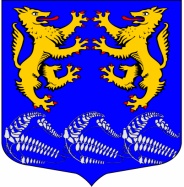 ГЛАВАМУНИЦИПАЛЬНОГО ОБРАЗОВАНИЯ«ЛЕСКОЛОВСКОЕ СЕЛЬСКОЕ ПОСЕЛЕНИЕ»ВСЕВОЛОЖСКОГО МУНИЦИПАЛЬНОГО РАЙОНАЛЕНИНГРАДСКОЙ ОБЛАСТИР А С П О Р Я Ж Е Н И Е30.08.2022 г.дер. Верхние Осельки                                                                            № 5-оснО назначении  очередного заседаниясовета депутатов МО «Лесколовское сельское поселение» Всеволожскогомуниципального района Ленинградскойобласти                  В соответствии с Уставом МО «Лесколовское сельское поселение»,  руководствуясь Регламентом совета депутатов:1.Назначить и провести очередное заседание совета депутатов МО «Лесколовское сельское поселение» с прилагаемым проектом повестки дня (Приложение №1).-Дата и время начала заседания: 07 сентября 2022 года в 16-00 час. -Место проведения: Ленинградская обл., Всеволожский р-н,  д. Лесколово,  ул. Красноборская, д.4, МКУ «Лесколовский Дом Культуры».2.Депутату Кривенко В.И. в соответствии с Регламентом обеспечить:- информирование депутатов совета депутатов МО «Лесколовское сельское поселение»;- обеспечить вручение и рассылку по электронной почте депутатам проекта повестки дня, а также проектов решений совета депутатов;-по итогам проведенного очередного заседания обеспечить подготовку по решению совета депутатов и доставку их должностным лицам и исполнителям.3. Контроль исполнения настоящего распоряжения оставляю за собой.Глава муниципального образования                                             А.Л. Михеев                                                                                                                                                       Приложение №1К  Распоряжению главы МО«Лесколовское сельское поселение»от  30.08.2022 №5-оснПРОЕКТПовестка дняочередного заседания совета депутатов муниципальногообразования  «Лесколовское сельское поселение Всеволожскогомуниципального района Ленинградской области1.О внесении изменений в решение   совета депутатов от 22.12.2021 года №40 «О бюджете муниципального образования «Лесколовское сельское поселение»  Всеволожского муниципального района    Ленинградской области на 2022 год и на плановый период  2023 и 2024 годов»Докладчик: Лахно Н.В.2.О присвоении звания «Почетный житель муниципального образования «Лесколовское сельское поселение» Дудниковой Любови Семеновне.Докладчик: Михеев А.Л.3. О присвоении звания «Почетный житель муниципального образования «Лесколовское сельское поселение» Морозову Василию Григорьевичу.Докладчик: Михеев А.Л.4.  О внесении изменений в решение совета депутатов от 18.06.2013 №20 «Утверждение Положения о присвоении почетного звания «Почетный житель» муниципального образования «Лесколовское сельское поселение»Докладчик: Кривенко В.И.5. Об утверждении Положения о создании условий для реализации мер, направленных на укрепление межнационального и межконфессионального согласия, сохранение и развитие языков и культуры народов Российской Федерации, социальную и культурную адаптацию мигрантов, профилактику межнациональных (межэтнических) конфликтов, проживающих на территории муниципального образования «Лесколовское сельское поселение» Всеволожского муниципального района Ленинградской областиДокладчик: Николаев М.А.6.Об утверждении порядка формирования и использования маневренного жилищного фонда муниципального образования «Лесколовское сельское поселение»Докладчик: Николаев М.А.7. Об утверждении правил проведения земляных работ на территории муниципального образования «Лесколовское сельское поселение» Всеволожского муниципального района Ленинградской областиДокладчик: Николаев М.А.8. Об инициативе по изменению границы муниципального образования «Лесколовское сельское поселение» Всеволожского муниципального района Ленинградской области, не влекущем отнесения территорий населённых пунктов к территориям других муниципальных образованийДокладчик: Снеткова Т.В.